Health and Safety Training Competency Matrix 2023 -2024			 							Appendix 1 M = mandatory. Courses must be completed within 12 months of starting and for existing staff must be refreshed every 3 years.R = recommended. If undertaken refresh every 3 years.*Managers to attend if the hazard is significant and relevant to your service.* refresher courses for those who have completed the Evac+Chair operator courseSome colleagues may fit into more than one category on the matrix.  Some colleagues are also required to complete service specific H&S training. Therefore, colleagues may need to combine CHST mandatory/recommended training requirements with that service specific training. This will be identified through GPCs and the service training matrix.  Details of course content can be found in the H&S course programme on MiDerby.E-Learning: *  = mandatory, unless you do not receive face-to-face training on this subject. To be refreshed annually.* = Mandatory if deemed a ‘user’ of DSE equipment. To be refreshed annually. Health and Safety Training Competency Matrix                                                        Health and Safety Training Competency Matrix                                                        Health and Safety Training Competency Matrix                                                        Health and Safety Training Competency Matrix                                                        Health and Safety Training Competency Matrix                                                        Health and Safety Training Competency Matrix                                                        Health and Safety Training Competency Matrix                                                        Health and Safety Training Competency Matrix                                                        Health and Safety Training Competency Matrix                                                        Health and Safety Training Competency Matrix                                                        Health and Safety Training Competency Matrix                                                        Health and Safety Training Competency Matrix                                                        Who should attendCabinet MembersCEO, Strategic DirectorsService DirectorsHead of ServiceManagersBuilding Duty HoldersSite/activity responsible personEmployeesSchoolsSchool Leadership TeamSchool Business Managersand Facility ManagersCaretakersTeachers and teaching assistantsName of courseName of courseName of courseName of courseName of courseName of courseName of courseName of courseName of courseName of courseName of courseName of courseName of courseName of courseSafety for Executives and DirectorsRMMRAll managers to attend Management of health and safety and risk assessmentRRRMMMRMMAccident investigation and reporting 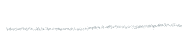 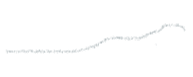 RMMMRMMStress risk assessment for managersRMMMMMMSignificant hazards with your service *Managing asbestos and control of legionellaRRR*MMRMMBuilding management R RMMRMRConstruction (design and management) R*R*MRMMManagement of work at height activitiesM*M*MMMMMManagement of contractorsM*M*MRMMRManaging manual handling (risk assessment) M*MMRManaging lone workersR*M*MManaging COSHH M*MRMRFire evacuation using Evac+™ Chair operator RRRMMRRRRRFire evacuation using Evac+™ Chair operator refresher***********Trips and adventurous activities - EVOLVE™- Educational Visits Coordinator RRRRTrips and adventurous activities - EVOLVE™- Visit Leader trainingRRRRELearning policies annuallyHealth and Safety Policy MMMMMMMMMMMMELearning courses refreshed annually Fire safety and evacuation*MMMMMMMMMMMMSafer manual handling *RRRRMMMMRMMMLone working *MMMMMMMMMMMMHandling Violence and aggression *MMMMMMMMMMMMIntroduction to risk assessment RRRMMMMMMMMMELearning courses to be refreshed annuallyDisplay Screen Equipment fixed*MMMMMMMMMMMMDisplay Screen Equipment remote*MMMMMMMMMMMM